Practice WorksheetI will _____________________________________I will _____________________________________My Travel Bucket List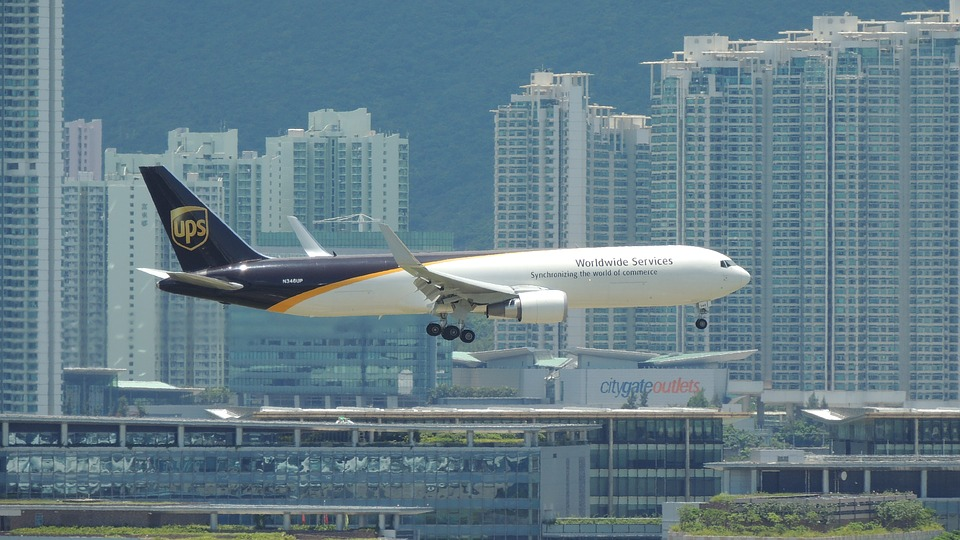 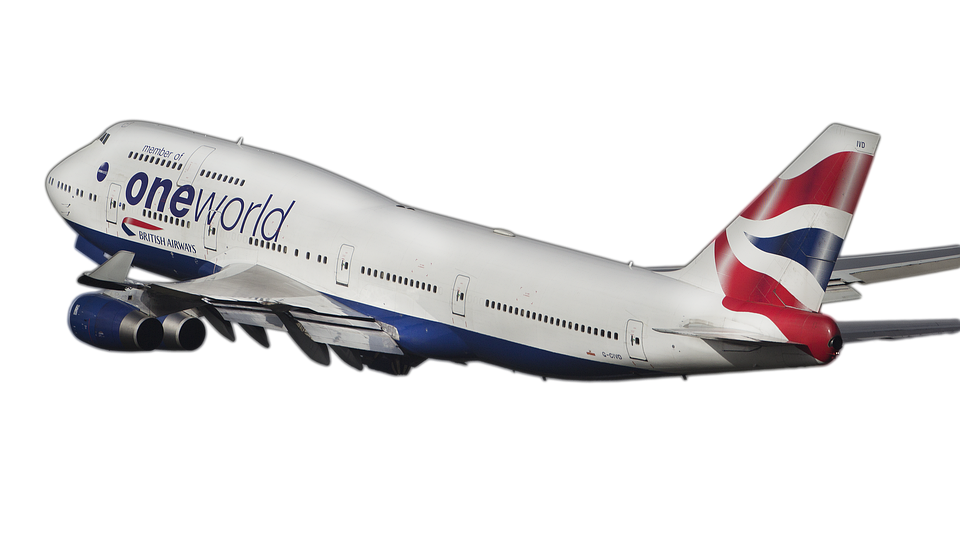  1. 2. 3. 4. 5. 6. 7. 8. 9.10.Grammar WorksheetCorrect the following statements into simple future tense.1. I go see a movie tomorrow with my friends._____________________________________________.2. He ate with my sister next thursday._____________________________________________.3. She will visited the park next monday._____________________________________________.4. They calling me next morning for an appointment._____________________________________________.5. We will going to Canada next year._____________________________________________.Amazing Places to visitTrolltunga, Norway /The Galapagos Islands / Fingals Cave, ScotlandTianzi Mountains, China/ The Faroe Islands / Eretat, FranceSantorini, Greece / Socotra, Yemen / Antelope Canyon, ArizonaAogashima Volcano, Japan / The Atltantic Road, NorwayBeachy Head, England / The Blue Hole Skydive BelizeBlue Lagoon, Iceland / Bora Bora vlog / Cathedral Cove, New ZealandCinque Terre, Italy / x Dubai skydive / Giants Causeway IrelandGlass Beach, California / Ha Long, VietnamHorsetail Yosemite Park/  Hvitserkur, Iceland/Jacobs Well, TexasKey West, Florida / Lake Hillier Australia / Lake Myvatn, IcelandMamanuca, Fiji / Utah National Park / Iceland Nothern Lights Palau Islands French Polynesia / Pamukkale TurkeyPanjin China Red Flowers / Patagonia Caves / Machu Picchu Peru HikePetra Jordan Hike Wonder / Preikestolen Norway viewRio de Janeiro travel guide / Split Pinnacle China amazingShifen Waterfall / Sea Caves of Malta spain / Saint Lucia beautifulStairway to Heaven Iceland / Taj Mahal travellingThe Pyramids cairo travel guide / The Maldives things to doTuscany Italy / Venice Italy / Yellowstone National ParkZion national park USA America☐ Listening   ☐ Speaking   ☐ Reading   ☐ Grammar  ☐ WritingTopic:  Instructor:Kang Jeon Gil (Joseph)Level:beginnerStudents:3+  studentsLength:30  minMaterials:Youtube video: 30 Places to Add to your Bucket ListPowerpoint for the lessonComputer to play the video onAmazing places to visit worksheetTravel Bucket List worksheetPractice WorksheetGrammar worksheetsAims:Get the students to learn about Simple Future TenseStudents will learn the simple future tense “I will” by the teacher’s instructions, explanation, and classmates ideas.Students will practice simple future tense by practicing I will travel to…. and express their ideas freely.Students will also practice listening and speaking ability by talking with other students during discussions.Language Skills:Reading: reading the worksheets given to the students in order to solve the problems and answer the discussion questionsListening: listening to the teachers instructions, and other student’s discussionsSpeaking: practicing to use simple future tense, and speaking out their own ideasWriting: writing on the worksheets, to answer the questions and write down their plans and ideas. Language SystemsPhonology: drilling, and practicing the use of simple future tenseGrammar: learn the function of simple future tenseFunction: describing students idea of where they want to travelAssumptions:Students have traveled at least once in their life, can be domestic or international.Students have some interest in traveling to different places in the worldStudents are adults that can travel by themselvesStudents have basic understanding of future tenseAnticipated Errors and Solutions:Students may not like traveling and not participate in the activity        -> I will encourage the students to think of a place they may want to visit, and explain to                                   them that it doesn’t have to be a different country, or a fancy place.Students may not understand the grammar right away to use it in the activity        -> I will try to use more examples to explain the grammar function to the studentStudents may be finished too early         -> I will have a SOS activity ready for the students to do additional activity.References:https://www.youtube.com/watch?v=vI7cV6jlv-Mhttps://pixabay.com/ko/%ED%95%AD%EA%B3%B5%EC%82%AC-%EB%B9%84%ED%96%89%EA%B8%B0-b-747-%EB%B9%84%ED%96%89%EA%B8%B0-%ED%95%AD%EA%B3%B5%EA%B8%B0-%EB%82%A0%EA%B0%9C-%EC%9D%B4%EB%AF%B8%EC%A7%80-%ED%88%AC%EB%AA%85%ED%95%9C-2943435/https://www.flickr.com/photos/mmarchin/40261352https://www.pinterest.co.kr/pin/459226493223813277/https://www.flickr.com/photos/mmarchin/40261352Lead-In/Pre-taskLead-In/Pre-taskLead-In/Pre-taskLead-In/Pre-taskMaterials: https://www.youtube.com/watch?v=vI7cV6jlv-M, computer to play video, Travel Bucket List worksheetMaterials: https://www.youtube.com/watch?v=vI7cV6jlv-M, computer to play video, Travel Bucket List worksheetMaterials: https://www.youtube.com/watch?v=vI7cV6jlv-M, computer to play video, Travel Bucket List worksheetMaterials: https://www.youtube.com/watch?v=vI7cV6jlv-M, computer to play video, Travel Bucket List worksheetTimeSet UpStudent ActivityTeacher Talk1 min4 min3 minwhole classStudents greet teacherStudents briefly talk about if they ever had these kind of moments where they would like to get away from everything.Students will receive the worksheet and watch the video, as they are seeing the video they will write down on their worksheet.procedure:Hello everyone, did you all have a good week? (students greet back)Lead-InDo you ever feel tired from your life, and wish you could just get away from it all? Do you ever plan on going on a get away?I know I always think about traveling, and wish that I had more time and money to do so. Let me show you this video which has a bucket list of many of the places that I would love to visit.Guided Warmer ActivityWhile watching the video try to write down some of the interesting places that you saw that you would also want to visit. (hand out the Travel Bucket List worksheet)CCQ:What should we do when we watch the video?Pre-Activity/Present/Task PreparationPre-Activity/Present/Task PreparationPre-Activity/Present/Task PreparationPre-Activity/Present/Task PreparationMaterials: Powerpoint for the lesson, Materials: Powerpoint for the lesson, Materials: Powerpoint for the lesson, Materials: Powerpoint for the lesson, TimeSet UpStudent ActivityTeacher Talk5 min4 minwhole class / in groupsThe students will discuss with each other on, which places seemed most interesting. And also talk about which places they would actually like to visit.Have the students present where they would like to visit the most, and have them talk about why they would like to go there.Procedure:Discuss in groupDid you like the video? Were there some places that you saw that you never knew existed? which countries seemed most interesting to you? I want you to discuss with the classmates on which countries seemed most interesting. Discuss which countries you would visit if you could. Share your Travel bucket list with other students.    II.     Discuss with studentSo what did you talk about with each other? could each person talk about where you would like to visit the most?    III.     ConcludeGreat job everyone, we just learned simple future tense. Simple future tense refers to a time later than now. It is a verb tense that is used to talk about things that haven’t happened yet. We will discuss further into simple future tense, and practice using it in a functional sentence.Main Activity/Practice/Task RealizationMain Activity/Practice/Task RealizationMain Activity/Practice/Task RealizationMain Activity/Practice/Task RealizationMaterials: Powerpoint for the lesson, Practice worksheets, Grammar worksheets, amazing places to visit worksheetMaterials: Powerpoint for the lesson, Practice worksheets, Grammar worksheets, amazing places to visit worksheetMaterials: Powerpoint for the lesson, Practice worksheets, Grammar worksheets, amazing places to visit worksheetMaterials: Powerpoint for the lesson, Practice worksheets, Grammar worksheets, amazing places to visit worksheetTimeSet UpStudent ActivityTeacher Talk3 min3 min4 minWhole classStudents will receive the practice worksheets and study them as the teacher is speaking. The students will repeat after the teacher at firstStudents will fill in the substitution table on the worksheet  using the places they have chosen during discussion.Then they will speak out their own chosen place using the simple future tense form.Students will solve the grammar worksheet, then answer the questions when asked to by the teacher.Procedure:As I said before simple future tense is simply something that hasn’t happened yet and will happen in the future. So in this case we will talk about where we will travel to in the future. using the sentence“I will travel to (place/country) in (time).Then show the students Substitution table on the powerpoint, then continue to write on the board to explain further.Also explain the simple future form of Will + verband contractionsI will = I’llWe will = we’llyou will = you’llHe will = he’llShe will = she’llthey will = they’ll(Hand out the practice worksheets and amazing places to visit worksheet)Okay everyone, can you see what the basic patterns are? You can also see them closely on your own worksheets. Now imagine that you have million dollars, and all the time in the world, I will give you some time please fill in the table with places that you would like to visit, and when you would like to visit.Could each of you tell the class  where you would like to travel to  using the substitution table?Now I am going to give you the grammar worksheet, solve the questions 1 to 10 choose the correct answers individually. I will give you 2 minutes.(give the students the worksheets)We will go over the questions together as a class, I will ask one of the students for answer at random.Post Activity/Production/Post TaskPost Activity/Production/Post TaskPost Activity/Production/Post TaskPost Activity/Production/Post TaskMaterials: Practice worksheet bottom partMaterials: Practice worksheet bottom partMaterials: Practice worksheet bottom partMaterials: Practice worksheet bottom partTimeSet UpStudent ActivityTeacher Talk3 minwhole classStudents will freely, discuss with other students on what they plan on doing in the future.Topics can be broad and be about anything!Free practiceInstructionNow, let’s use simple future tense in our made up situation, it doesn’t have to be traveling. Let’s talk to each other on what we would like to do in the future, it can be anything. (ex. I will go see you movie tomorrow, I will see a friend next tuesday etc….)Wrap upDid you have fun today? I hope you all enjoyed the lesson today, and have understood how to use simple future tense in real life! see you again in our next class.SOS Activity (in case you finish more quickly than you thought)SOS Activity (in case you finish more quickly than you thought)SOS Activity (in case you finish more quickly than you thought)SOS Activity (in case you finish more quickly than you thought)Materials: nothingMaterials: nothingMaterials: nothingMaterials: nothingTimeSet UpStudent ActivityTeacher Talkcontinue to discuss what the students will do in the future, continuing on from the post task.So is there anything else that you wish to do in the future? let’s continue to discuss with our classmates.Whofuture tenseVerbplacetimeIwilltravel toKoreanext month